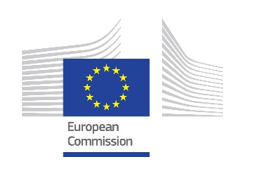 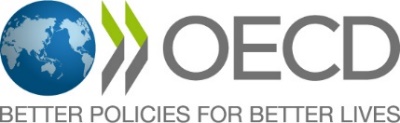 Către o mai bună planificare strategică regională și servicii de sprijin pentru inovare Agenda atelierului📅marți, 28 martie 2023 🕝 10.00 - 16.00📍 Brăila09:30 - 10:00Sosire, înregistrare, cafeaSosire, înregistrare, cafea10:00 - 10:15Introducere și cuvinte de bun venit Introducere și cuvinte de bun venit Vorbitori:Dna Luminița Mihailov, Director general, Agenția pentru Dezvoltare Regională Sud-EstDna Maria Varinia Michalun, Șef unitate, Guvernanță și planificare strategică, Divizia Dezvoltare regională și guvernanță pe mai multe niveluri, Centrul pentru antreprenoriat, IMM-uri, regiuni și orașe (CFE), OCDE Vorbitori:Dna Luminița Mihailov, Director general, Agenția pentru Dezvoltare Regională Sud-EstDna Maria Varinia Michalun, Șef unitate, Guvernanță și planificare strategică, Divizia Dezvoltare regională și guvernanță pe mai multe niveluri, Centrul pentru antreprenoriat, IMM-uri, regiuni și orașe (CFE), OCDE Vorbitori:Dna Luminița Mihailov, Director general, Agenția pentru Dezvoltare Regională Sud-EstDna Maria Varinia Michalun, Șef unitate, Guvernanță și planificare strategică, Divizia Dezvoltare regională și guvernanță pe mai multe niveluri, Centrul pentru antreprenoriat, IMM-uri, regiuni și orașe (CFE), OCDE 10:15 - 11:50Exercițiul 1: Identificarea punctelor forte și a provocărilor pentru planificarea strategică și pentru inovareExercițiul 1: Identificarea punctelor forte și a provocărilor pentru planificarea strategică și pentru inovareAcest exercițiu se concentrează pe elaborarea unui diagnostic al punctelor forte, al oportunităților și al provocărilor actuale ale regiunii în ceea ce privește planificarea strategică și furnizarea de servicii de sprijin pentru inovare. Participanții vor fi organizați în jurul a cinci mese rotunde, care vor discuta următoarele trei subiecte atât pentru planificarea strategică pentru dezvoltarea regională, cât și pentru sprijinirea furnizării de servicii de inovare:Acest exercițiu se concentrează pe elaborarea unui diagnostic al punctelor forte, al oportunităților și al provocărilor actuale ale regiunii în ceea ce privește planificarea strategică și furnizarea de servicii de sprijin pentru inovare. Participanții vor fi organizați în jurul a cinci mese rotunde, care vor discuta următoarele trei subiecte atât pentru planificarea strategică pentru dezvoltarea regională, cât și pentru sprijinirea furnizării de servicii de inovare:Acest exercițiu se concentrează pe elaborarea unui diagnostic al punctelor forte, al oportunităților și al provocărilor actuale ale regiunii în ceea ce privește planificarea strategică și furnizarea de servicii de sprijin pentru inovare. Participanții vor fi organizați în jurul a cinci mese rotunde, care vor discuta următoarele trei subiecte atât pentru planificarea strategică pentru dezvoltarea regională, cât și pentru sprijinirea furnizării de servicii de inovare:Planificarea strategică pentru dezvoltarea regională:Strategie, planificare și măsurarea performanțeiFinanțare și implementareComunicarea și implicarea părților interesate (stakeholders)Planificarea strategică pentru dezvoltarea regională:Strategie, planificare și măsurarea performanțeiFinanțare și implementareComunicarea și implicarea părților interesate (stakeholders)Sprijinirea furnizării de servicii inovatoare:Strategie, planificare și măsurarea performanțeiFinanțare și implementareComunicarea și implicarea părților interesate (stakeholders)Participanții vor fi rugați să lucreze la fiecare masă, la următoarele întrebări:Care sunt punctele forte și oportunitățile? Care sunt punctele slabe/provocările cu care se confruntă în prezent acest domeniu? Care sunt primele 3 probleme prioritare? Exercițiul se va desfășura în limba română și va fi moderat de un facilitator la fiecare masă.Participanții vor fi rugați să lucreze la fiecare masă, la următoarele întrebări:Care sunt punctele forte și oportunitățile? Care sunt punctele slabe/provocările cu care se confruntă în prezent acest domeniu? Care sunt primele 3 probleme prioritare? Exercițiul se va desfășura în limba română și va fi moderat de un facilitator la fiecare masă.Participanții vor fi rugați să lucreze la fiecare masă, la următoarele întrebări:Care sunt punctele forte și oportunitățile? Care sunt punctele slabe/provocările cu care se confruntă în prezent acest domeniu? Care sunt primele 3 probleme prioritare? Exercițiul se va desfășura în limba română și va fi moderat de un facilitator la fiecare masă.11:50 - 12:10Pauză de cafea Pauză de cafea 12:10 - 13:00Raport și discuție deschisă (moderată de OCDE - română/engleză)Raport și discuție deschisă (moderată de OCDE - română/engleză)Fiecare masă (facilitator din partea ADR SE și raportor) prezintă în sală principalele puncte (3-5 minute pentru fiecare masă). Participanții au posibilitatea de a împărtăși gânduri și perspective suplimentare, precum și de a contribui cu alte idei și comentarii.Fiecare masă (facilitator din partea ADR SE și raportor) prezintă în sală principalele puncte (3-5 minute pentru fiecare masă). Participanții au posibilitatea de a împărtăși gânduri și perspective suplimentare, precum și de a contribui cu alte idei și comentarii.Fiecare masă (facilitator din partea ADR SE și raportor) prezintă în sală principalele puncte (3-5 minute pentru fiecare masă). Participanții au posibilitatea de a împărtăși gânduri și perspective suplimentare, precum și de a contribui cu alte idei și comentarii.13:00 - 13:30Pauză de prânz Pauză de prânz 13:30 - 14:30Exercițiul 2: Soluții pentru planificarea strategică și pentru inovareExercițiul 2: Soluții pentru planificarea strategică și pentru inovareCel de-al doilea exercițiu se concentrează pe generarea de soluții potențiale pentru a aborda provocările identificate prin valorificarea punctelor forte ale ADR.Grupurile lucrează din nou în aceeași echipă, cu următoarele instrucțiuni:Alege cel puțin o provocare din primele 3 enumerate mai sus Ce acțiuni ar contribui la rezolvarea acestei probleme?Prioritizarea soluțiilor în funcție de cel mai mare impact Luați în considerare momentulExercițiul se va desfășura în limba română și va fi moderat de un facilitator la fiecare masă.Cel de-al doilea exercițiu se concentrează pe generarea de soluții potențiale pentru a aborda provocările identificate prin valorificarea punctelor forte ale ADR.Grupurile lucrează din nou în aceeași echipă, cu următoarele instrucțiuni:Alege cel puțin o provocare din primele 3 enumerate mai sus Ce acțiuni ar contribui la rezolvarea acestei probleme?Prioritizarea soluțiilor în funcție de cel mai mare impact Luați în considerare momentulExercițiul se va desfășura în limba română și va fi moderat de un facilitator la fiecare masă.Cel de-al doilea exercițiu se concentrează pe generarea de soluții potențiale pentru a aborda provocările identificate prin valorificarea punctelor forte ale ADR.Grupurile lucrează din nou în aceeași echipă, cu următoarele instrucțiuni:Alege cel puțin o provocare din primele 3 enumerate mai sus Ce acțiuni ar contribui la rezolvarea acestei probleme?Prioritizarea soluțiilor în funcție de cel mai mare impact Luați în considerare momentulExercițiul se va desfășura în limba română și va fi moderat de un facilitator la fiecare masă.14:30 - 14:45Pauză de cafea Pauză de cafea 14:45 - 15:30Raport și discuție deschisă (moderată de OCDE - română/engleză)Raport și discuție deschisă (moderată de OCDE - română/engleză)Această sesiune plenară permite tuturor grupurilor să împărtășească cu ceilalți participanți o selecție a soluțiilor identificate. Aceasta permite, de asemenea, un schimb de idei și comentarii suplimentare.Această sesiune plenară permite tuturor grupurilor să împărtășească cu ceilalți participanți o selecție a soluțiilor identificate. Aceasta permite, de asemenea, un schimb de idei și comentarii suplimentare.Această sesiune plenară permite tuturor grupurilor să împărtășească cu ceilalți participanți o selecție a soluțiilor identificate. Aceasta permite, de asemenea, un schimb de idei și comentarii suplimentare.15:30-16:00Concluzii Concluzii 